ROZPOČTOVÝ DOKLADROZPOČTOVÝ DOKLADROZPOČTOVÝ DOKLADROZPOČTOVÝ DOKLADROZPOČTOVÝ DOKLADROZPOČTOVÝ DOKLADROZPOČTOVÝ DOKLADROZPOČTOVÝ DOKLADROZPOČTOVÝ DOKLADROZPOČTOVÝ DOKLADROZPOČTOVÝ DOKLAD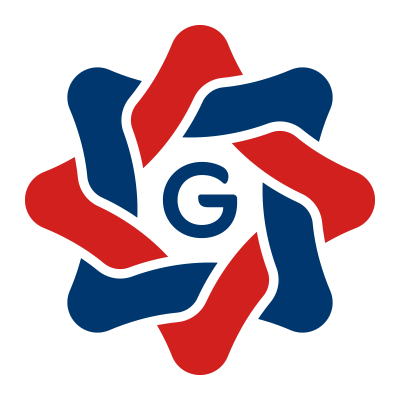 * Výpis zápisů* Výpis zápisů* Výpis zápisů* Výpis zápisů* Výpis zápisů* Výpis zápisů* Výpis zápisů* Výpis zápisů* Výpis zápisů* Výpis zápisů* Výpis zápisůČíslo:Číslo:000000007000000007000000007000000007000000007000000007000000007000000007000000007Druh:Druh:333333333IČO:IČO:479209124792091247920912479209124792091247920912479209124792091247920912Název:Název:Svazek obcí Skupinový vodovod DobrochovSvazek obcí Skupinový vodovod DobrochovSvazek obcí Skupinový vodovod DobrochovSvazek obcí Skupinový vodovod DobrochovSvazek obcí Skupinový vodovod DobrochovSvazek obcí Skupinový vodovod DobrochovSvazek obcí Skupinový vodovod DobrochovSvazek obcí Skupinový vodovod DobrochovSvazek obcí Skupinový vodovod DobrochovDatum dokladu: 2020/09/01Datum dokladu: 2020/09/01Datum dokladu: 2020/09/01Datum dokladu: 2020/09/01Datum dokladu: 2020/09/01Datum dokladu: 2020/09/01Datum dokladu: 2020/09/01Datum dokladu: 2020/09/01Datum dokladu: 2020/09/01Datum dokladu: 2020/09/01Datum dokladu: 2020/09/01Datum dokladu: 2020/09/01Datum dokladu: 2020/09/01Datum dokladu: 2020/09/01Datum dokladu: 2020/09/01Datum dokladu: 2020/09/01Datum dokladu: 2020/09/01Datum dokladu: 2020/09/01SuSuAuOdPaPolZjZjUzUzOrjOrgMdDalDatumČasRef.Lic23123101004222000000471000000471300 000,00 0,00 01.09.202015:42:40009090D1EZ231231010000231061210,00 268 307,96-01.09.202015:42:40009090D1EZ231231010000231061210000004710000004710,00 268 307,96 01.09.202015:42:40009090D1EZ231231010000231061300,00 12 000,00 01.09.202015:42:40009090D1EZ231231010000231051710,00 50 000,00 01.09.202015:42:40009090D1EZ231231010000231061210,00 238 000,00 01.09.202015:42:40009090D1EZSoučet za doklad :Součet za doklad :Součet za doklad :Součet za doklad :Součet za doklad :Součet za doklad :Součet za doklad :Součet za doklad :Součet za doklad :Součet za doklad :Součet za doklad :Součet za doklad :300 000,00 300 000,00 Datum záznamu: 2020/09/01Datum záznamu: 2020/09/01Datum záznamu: 2020/09/01Datum záznamu: 2020/09/01Datum záznamu: 2020/09/01Datum záznamu: 2020/09/01Datum záznamu: 2020/09/01Datum záznamu: 2020/09/01Datum záznamu: 2020/09/01Datum záznamu: 2020/09/01Datum záznamu: 2020/09/01Datum záznamu: 2020/09/01Datum záznamu: 2020/09/01Datum záznamu: 2020/09/01Datum záznamu: 2020/09/01Datum záznamu: 2020/09/01Datum záznamu: 2020/09/01Datum záznamu: 2020/09/01Záznam provedl: Ilona StránskáZáznam provedl: Ilona StránskáZáznam provedl: Ilona StránskáZáznam provedl: Ilona StránskáZáznam provedl: Ilona StránskáZáznam provedl: Ilona StránskáZáznam provedl: Ilona StránskáZáznam provedl: Ilona StránskáZáznam provedl: Ilona StránskáZáznam provedl: Ilona StránskáZáznam provedl: Ilona StránskáZáznam provedl: Ilona StránskáZáznam provedl: Ilona StránskáZáznam provedl: Ilona StránskáZáznam provedl: Ilona StránskáZáznam provedl: Ilona StránskáZáznam provedl: Ilona StránskáZáznam provedl: Ilona Stránská01.09.2020 15:42:4301.09.2020 15:42:4301.09.2020 15:42:4301.09.2020 15:42:4301.09.2020 15:42:4301.09.2020 15:42:4301.09.2020 15:42:43Tento doklad byl vystaven v systému  UCR® GORDIC® spol. s  r. o.Tento doklad byl vystaven v systému  UCR® GORDIC® spol. s  r. o.Tento doklad byl vystaven v systému  UCR® GORDIC® spol. s  r. o.Tento doklad byl vystaven v systému  UCR® GORDIC® spol. s  r. o.Tento doklad byl vystaven v systému  UCR® GORDIC® spol. s  r. o.Tento doklad byl vystaven v systému  UCR® GORDIC® spol. s  r. o.Tento doklad byl vystaven v systému  UCR® GORDIC® spol. s  r. o.Tento doklad byl vystaven v systému  UCR® GORDIC® spol. s  r. o.Tento doklad byl vystaven v systému  UCR® GORDIC® spol. s  r. o.Tento doklad byl vystaven v systému  UCR® GORDIC® spol. s  r. o.Tento doklad byl vystaven v systému  UCR® GORDIC® spol. s  r. o.